New Owner Income Verification Form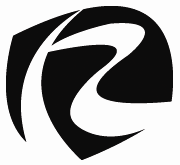 Nonprofit Home OwnershipOpportunity DevelopmentNonprofit InformationName of Nonprofit Organization:Name of Nonprofit Organization:Name of Nonprofit Organization:Name of Nonprofit Organization:Name of Nonprofit Organization:Nonprofit InformationPoint of Contact Name and Title:Phone:Phone:Email:Email:Nonprofit InformationMailing Address:City:City:State:Zip:Nonprofit InformationFederal Employer ID#:WA State UBI#:WA State UBI#:DOR Registration #:DOR Registration #:Homeowner/PurchaserName:Name:Name:Name:Name:Homeowner/PurchaserPhone:Phone:Email:Email:Email:Homeowner/PurchaserProperty Address:City:City:State:Zip:Homeowner/PurchaserMailing Address (if different):City:City:State:Zip:Property InformationProperty InformationProperty InformationProperty InformationProperty InformationProperty InformationParcel No.County:Date of Sale:Attach Copy of Warranty DeedAttach Copy of Warranty DeedAttach Copy of Warranty DeedAttach Copy of Warranty DeedAttach Copy of Warranty DeedAttach Copy of Warranty DeedSignatureSignatureSignatureSignatureSignatureSignatureSignatureSignatureSignatureI swear under penalty of perjury that all statements regarding income figures on this form are true.I swear under penalty of perjury that all statements regarding income figures on this form are true.I swear under penalty of perjury that all statements regarding income figures on this form are true.I swear under penalty of perjury that all statements regarding income figures on this form are true.I swear under penalty of perjury that all statements regarding income figures on this form are true.I swear under penalty of perjury that all statements regarding income figures on this form are true.I swear under penalty of perjury that all statements regarding income figures on this form are true.I swear under penalty of perjury that all statements regarding income figures on this form are true.I swear under penalty of perjury that all statements regarding income figures on this form are true.Nonprofit Representatives:Nonprofit Representatives:Nonprofit Representatives:Nonprofit Representatives:Nonprofit Representatives:Nonprofit Representatives:Nonprofit Representatives:Nonprofit Representatives:Nonprofit Representatives:Print:Sign:Date:Date:Homeowner(s):Homeowner(s):Homeowner(s):Homeowner(s):Homeowner(s):Homeowner(s):Homeowner(s):Homeowner(s):Homeowner(s):Print:Sign:Sign:Date:Date:Print:Sign:Sign:Sign:Date:Determining Household IncomeDetermining Household IncomeDetermining Household IncomeDetermining Household IncomeDetermining Household IncomeDetermining Household IncomeDetermining Household IncomeDetermining Household IncomeDetermining Household Income*The total income of the household (Annual Gross Income) is from all sources received in the 12-month calendar year period preceding the purchase date of your new home. For example, if you purchase your home in July 2017, you must provide your income information for the calendar year 2016.Include documentation to prove your income and allowances.*The total income of the household (Annual Gross Income) is from all sources received in the 12-month calendar year period preceding the purchase date of your new home. For example, if you purchase your home in July 2017, you must provide your income information for the calendar year 2016.Include documentation to prove your income and allowances.*The total income of the household (Annual Gross Income) is from all sources received in the 12-month calendar year period preceding the purchase date of your new home. For example, if you purchase your home in July 2017, you must provide your income information for the calendar year 2016.Include documentation to prove your income and allowances.*The total income of the household (Annual Gross Income) is from all sources received in the 12-month calendar year period preceding the purchase date of your new home. For example, if you purchase your home in July 2017, you must provide your income information for the calendar year 2016.Include documentation to prove your income and allowances.*The total income of the household (Annual Gross Income) is from all sources received in the 12-month calendar year period preceding the purchase date of your new home. For example, if you purchase your home in July 2017, you must provide your income information for the calendar year 2016.Include documentation to prove your income and allowances.*The total income of the household (Annual Gross Income) is from all sources received in the 12-month calendar year period preceding the purchase date of your new home. For example, if you purchase your home in July 2017, you must provide your income information for the calendar year 2016.Include documentation to prove your income and allowances.*The total income of the household (Annual Gross Income) is from all sources received in the 12-month calendar year period preceding the purchase date of your new home. For example, if you purchase your home in July 2017, you must provide your income information for the calendar year 2016.Include documentation to prove your income and allowances.*The total income of the household (Annual Gross Income) is from all sources received in the 12-month calendar year period preceding the purchase date of your new home. For example, if you purchase your home in July 2017, you must provide your income information for the calendar year 2016.Include documentation to prove your income and allowances.*The total income of the household (Annual Gross Income) is from all sources received in the 12-month calendar year period preceding the purchase date of your new home. For example, if you purchase your home in July 2017, you must provide your income information for the calendar year 2016.Include documentation to prove your income and allowances.SECTION I: GROSS HOUSEHOLD INCOMESECTION I: GROSS HOUSEHOLD INCOMESECTION I: GROSS HOUSEHOLD INCOMEThe full amount (before payroll deductions) of annual wages and salaries, overtime pay, commissions, fees, tips and bonuses, other compensation for personal services prior to payroll deductions.  (Applies to client and all household members 18 and older. For 
full-time students 18 and older, only $480 of annual earned income should be included here.)$      2)       Periodic payments from Social Security, annuities, insurance policies, 
            retirement funds, pensions, disability or death benefits, excluding
          lump sum payments for the delayed start of a periodic payment. $      3)       Payments in lieu of earnings, such as unemployment, disability, 
            worker’s compensation, and severance pay.$      WELFARE ASSISTANCE, including payments made under other programs funded, separately or jointly, by federal, state, or local governments which are not excluded by Federal Statutes 
(see 26 U.S. Code Part III).$      Periodic allowances including alimony and child support payments, and regular contributions or gifts received from organizations or persons not residing in the residence.$      6)    Net income from operation of a business or profession.$      7)    Interest, dividends, and other net income of any kind from real or 
        personal property. Where net family assets are in excess of $5,000, 
       annual income shall include the greater of actual income derived 
       from net family assets or a percentage of the value of such assets 
       based on the current passbook savings rate, as determined by HUD.$      8)    All regular pay, special pay and allowances of a member of the 
        Armed Forces (Except Hostile Fire Pay).$      9)     ANNUAL GROSS INCOME (Sum of lines 1-8)Note: Annual gross income must be reassessed at least annually. However, if there is substantial change in the household’s income during the year, an adjustment must be made to the resident rent to reflect the change in income.Annual Gross Income $      SECTION II: ALLOWANCESSECTION II: ALLOWANCESSECTION II: ALLOWANCESSECTION II: ALLOWANCESPer HUD regulations 24CFR5.611(a) the annual adjusted income is determined by deducting the following 
allowances from the annual gross income.Per HUD regulations 24CFR5.611(a) the annual adjusted income is determined by deducting the following 
allowances from the annual gross income.Per HUD regulations 24CFR5.611(a) the annual adjusted income is determined by deducting the following 
allowances from the annual gross income.Per HUD regulations 24CFR5.611(a) the annual adjusted income is determined by deducting the following 
allowances from the annual gross income. 10)     NUMBER OF DEPENDENTS($480 for each) Dependents include household members under the age of 18, elderly dependents, handicapped, disabled, or full-time students, but not the family head, spouse or foster children. 10)     NUMBER OF DEPENDENTS($480 for each) Dependents include household members under the age of 18, elderly dependents, handicapped, disabled, or full-time students, but not the family head, spouse or foster children. 10)     NUMBER OF DEPENDENTS($480 for each) Dependents include household members under the age of 18, elderly dependents, handicapped, disabled, or full-time students, but not the family head, spouse or foster children.#       10)     NUMBER OF DEPENDENTS($480 for each) Dependents include household members under the age of 18, elderly dependents, handicapped, disabled, or full-time students, but not the family head, spouse or foster children. 10)     NUMBER OF DEPENDENTS($480 for each) Dependents include household members under the age of 18, elderly dependents, handicapped, disabled, or full-time students, but not the family head, spouse or foster children. 10)     NUMBER OF DEPENDENTS($480 for each) Dependents include household members under the age of 18, elderly dependents, handicapped, disabled, or full-time students, but not the family head, spouse or foster children.$       11)     $400 FOR ELDERLY OR DISABLED FAMILY MEMBER This allowance is provided to any family whose head, spouse, or sole member is 
at least 62 years of age OR is handicapped/disabled. This deduction always 
applies to households with persons with HIV/AIDS if they are the head, spouse, 
or sole member at least 62 years of age. (ONLY ONE DEDUCTION PER FAMILY/HOUSEHOLD PER YEAR) 11)     $400 FOR ELDERLY OR DISABLED FAMILY MEMBER This allowance is provided to any family whose head, spouse, or sole member is 
at least 62 years of age OR is handicapped/disabled. This deduction always 
applies to households with persons with HIV/AIDS if they are the head, spouse, 
or sole member at least 62 years of age. (ONLY ONE DEDUCTION PER FAMILY/HOUSEHOLD PER YEAR) 11)     $400 FOR ELDERLY OR DISABLED FAMILY MEMBER This allowance is provided to any family whose head, spouse, or sole member is 
at least 62 years of age OR is handicapped/disabled. This deduction always 
applies to households with persons with HIV/AIDS if they are the head, spouse, 
or sole member at least 62 years of age. (ONLY ONE DEDUCTION PER FAMILY/HOUSEHOLD PER YEAR)#      $       11)     $400 FOR ELDERLY OR DISABLED FAMILY MEMBER This allowance is provided to any family whose head, spouse, or sole member is 
at least 62 years of age OR is handicapped/disabled. This deduction always 
applies to households with persons with HIV/AIDS if they are the head, spouse, 
or sole member at least 62 years of age. (ONLY ONE DEDUCTION PER FAMILY/HOUSEHOLD PER YEAR) 11)     $400 FOR ELDERLY OR DISABLED FAMILY MEMBER This allowance is provided to any family whose head, spouse, or sole member is 
at least 62 years of age OR is handicapped/disabled. This deduction always 
applies to households with persons with HIV/AIDS if they are the head, spouse, 
or sole member at least 62 years of age. (ONLY ONE DEDUCTION PER FAMILY/HOUSEHOLD PER YEAR) 11)     $400 FOR ELDERLY OR DISABLED FAMILY MEMBER This allowance is provided to any family whose head, spouse, or sole member is 
at least 62 years of age OR is handicapped/disabled. This deduction always 
applies to households with persons with HIV/AIDS if they are the head, spouse, 
or sole member at least 62 years of age. (ONLY ONE DEDUCTION PER FAMILY/HOUSEHOLD PER YEAR)$      12)     REASONABLE CHILDCARE EXPENSES (ANNUAL EXPENSE)These are expenses anticipated during the year for children 12 years of age and under that enable a household member to work, seek employment, or to further education. Deductible expenses for childcare to enable a person to work shall not exceed the amount of income received from such work. Childcare cannot be paid to another member of the household. 
(ONLY EXPENSES NOT REIMBURSED FROM ANY OTHER SOURCES ARE ALLOWED)12)     REASONABLE CHILDCARE EXPENSES (ANNUAL EXPENSE)These are expenses anticipated during the year for children 12 years of age and under that enable a household member to work, seek employment, or to further education. Deductible expenses for childcare to enable a person to work shall not exceed the amount of income received from such work. Childcare cannot be paid to another member of the household. 
(ONLY EXPENSES NOT REIMBURSED FROM ANY OTHER SOURCES ARE ALLOWED)12)     REASONABLE CHILDCARE EXPENSES (ANNUAL EXPENSE)These are expenses anticipated during the year for children 12 years of age and under that enable a household member to work, seek employment, or to further education. Deductible expenses for childcare to enable a person to work shall not exceed the amount of income received from such work. Childcare cannot be paid to another member of the household. 
(ONLY EXPENSES NOT REIMBURSED FROM ANY OTHER SOURCES ARE ALLOWED)  $      THE SUM OF THE FOLLOWING EXPENSES, TO THE EXTENT THE  SUM EXCEEDS 3% OF ANNUAL GROSS INCOME This deduction may not exceed the earned income received by family members who are 18 years of age or older and who are able to work because of such attendance care or auxiliary apparatus.EXPENSES FOR NON-ELDERLY , DISABLED FAMILY MEMBERS	$This allowance covers reasonable expenses anticipated during the period for attendance care (provided by a non-household member) and/or auxiliary apparatus for any disabled household member that enables that person or any other household member to work. Deduction may not exceed the amount of incomegenerated by the person enabled to work. (ONLY EXPENSES NOT REIMBURSED FROM ANY OTHER SOURCES ARE ALLOWED.)MEDICAL EXPENSES AND/OR ASSISTANCE FOR ELDERLY OR DISABLED FAMILY MEMBERS	$(ONLY EXPENSES NOT REIMBURSED FROM ANY OTHER SOURCES ARE ALLOWED.) $      THE SUM OF THE FOLLOWING EXPENSES, TO THE EXTENT THE  SUM EXCEEDS 3% OF ANNUAL GROSS INCOME This deduction may not exceed the earned income received by family members who are 18 years of age or older and who are able to work because of such attendance care or auxiliary apparatus.EXPENSES FOR NON-ELDERLY , DISABLED FAMILY MEMBERS	$This allowance covers reasonable expenses anticipated during the period for attendance care (provided by a non-household member) and/or auxiliary apparatus for any disabled household member that enables that person or any other household member to work. Deduction may not exceed the amount of incomegenerated by the person enabled to work. (ONLY EXPENSES NOT REIMBURSED FROM ANY OTHER SOURCES ARE ALLOWED.)MEDICAL EXPENSES AND/OR ASSISTANCE FOR ELDERLY OR DISABLED FAMILY MEMBERS	$(ONLY EXPENSES NOT REIMBURSED FROM ANY OTHER SOURCES ARE ALLOWED.)$      14)      TOTAL NON-REIMBURSED MEDICAL EXPENSES(Sum of lines 13a and 13b)$      $      15)      3% OF ANNUAL GROSS INCOME (Line 9 x .03) $       $      16)      ALLOWABLE MEDICAL EXPENSE DEDUCTION(Line 14 minus line 15) The Allowable Medical Expense Deduction is the amount of the Total Non-Reimbursed Medical Expenses that exceeds 3% of Annual Gross Income. If result is a negative number, client is NOT eligible for deduction. $       $      SECTION III: ADJUSTED INCOMESECTION III: ADJUSTED INCOMESECTION III: ADJUSTED INCOME17)  ANNUAL GROSS INCOME (from line 9)$      18)  TOTAL ALLOWANCES (Sum of lines 10, 11, 12, 13 and 16)$      19)  ANNUAL ADJUSTED INCOME(Line 17 minus line 18) if result is a negative number, “Annual Adjusted Income” is $0.$      